Уважаемые туристы! Для составления самостоятельного маршрута воспользуйтесь навигатором.ГАСТРОНОМИЧЕСКИЙ МАРШРУТ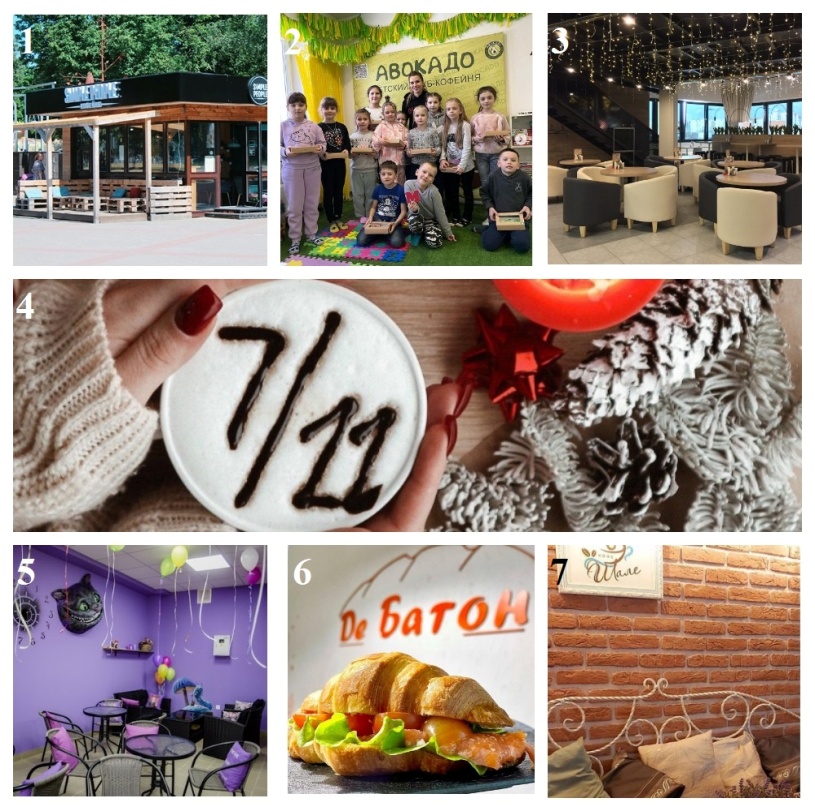 Кофейня «Simple People» - 54.092142, 28.312748Детское кафе «Авокадо» - 54.091767, 28.310103Пиццерия «Pizza Smail» - 54.096138, 28.304309Кафе-блинная «место 7/11» - 54.099705, 28.298069Кофейня «Чешир» - 54.098262, 28.291661Булочная «De Батон» - 54.097575, 28.298279Кафе «Шале» - 54.089408, 28.306412